Витебск – Гродно - Августовский канал - Витебск Программа туристического путешествияСтоимость на группу 45 человек = 4 500 BYN 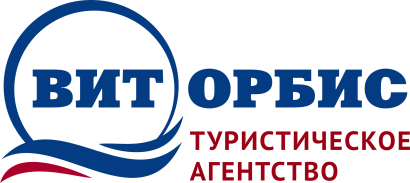          Республика Беларусь 210009                                г. Витебск, пр-т Фрунзе, 38 / ул. Чапаева 4                                                            Тел./факс: +375 (212) 265-500МТС: +375 (29) 5-110-100                     www.vitorbis.com      e-mail: vitorbis@mail.ru1 день~ 23.00 - Выезд из Витебска. Сопровождение гида-экскурсовода, путевая информация Витебск-Гродно.    ~8.00 – 9.00-Прибытие в Гродно. Завтрак в кафе .~ 9.00-12.00 - Обзорная автобусно-пешеходная экскурсия «Древний город над Неманом». Гродно имеет богатые многовековые традиции, которые продолжаются и передаются следующим  поколениям. Исторический центр (XII-XX вв.) насчитывает более 400 объектов: кафедральный Покровский  собор, Борисоглебская (Коложская) церковь, Фарный костел, домик Элизы Ожишко. Осмотр Старого замка,  исторически сложившийся комплекс оборонных укреплений возник во времена  Древнерусского государства. В настоящее время здесь размещается историко-археологический музей.- Осмотр Нового замка, бывшего королевского дворца, построенного в середине XVIII века королем Августом III. Замок расположен на высоком и крутом берегу Немана при впадении в него речки Городничанки. Использовался как место заседаний Генеральных сеймов Речи Посполитой, как замок Станислава Августа Понятовского.~13.00-15.00- катание на кораблике . Посещение и экскурсия по Авгусовскому каналу: шлюзование на теплоходе «Неман»  и экскурсия по каналу.~16.00 – выезд в Витебск. ~1.00-2.00- прибытие в Витебск.~ 23.00 - Выезд из Витебска. Сопровождение гида-экскурсовода, путевая информация Витебск-Гродно.    ~8.00 – 9.00-Прибытие в Гродно. Завтрак в кафе .~ 9.00-12.00 - Обзорная автобусно-пешеходная экскурсия «Древний город над Неманом». Гродно имеет богатые многовековые традиции, которые продолжаются и передаются следующим  поколениям. Исторический центр (XII-XX вв.) насчитывает более 400 объектов: кафедральный Покровский  собор, Борисоглебская (Коложская) церковь, Фарный костел, домик Элизы Ожишко. Осмотр Старого замка,  исторически сложившийся комплекс оборонных укреплений возник во времена  Древнерусского государства. В настоящее время здесь размещается историко-археологический музей.- Осмотр Нового замка, бывшего королевского дворца, построенного в середине XVIII века королем Августом III. Замок расположен на высоком и крутом берегу Немана при впадении в него речки Городничанки. Использовался как место заседаний Генеральных сеймов Речи Посполитой, как замок Станислава Августа Понятовского.~13.00-15.00- катание на кораблике . Посещение и экскурсия по Авгусовскому каналу: шлюзование на теплоходе «Неман»  и экскурсия по каналу.~16.00 – выезд в Витебск. ~1.00-2.00- прибытие в Витебск.В стоимость входит: В стоимость входит: В стоимость не входит: - сопровождение гида-экскурсовода- проезд на комфортабельном автобусе- сопровождение гида-экскурсовода- проезд на комфортабельном автобусе- входные билеты- экскурсионное обслуживание в музеях 